1. pielikums Nomas tiesību izsoles Nr. VTDT/IZS/2023/6 “Par Vidzemes Tehnoloģiju un dizaina tehnikuma pārvaldībā esošās neapdzīvojamo telpu daļas iznomāšanu sabiedriskās ēdināšanas pakalpojuma sniegšanai”  noteikumiemTELPU PLĀNSEgļu gatve 8, Priekuļi, Priekuļu pagasts, Cēsu novads(Mācību korpuss)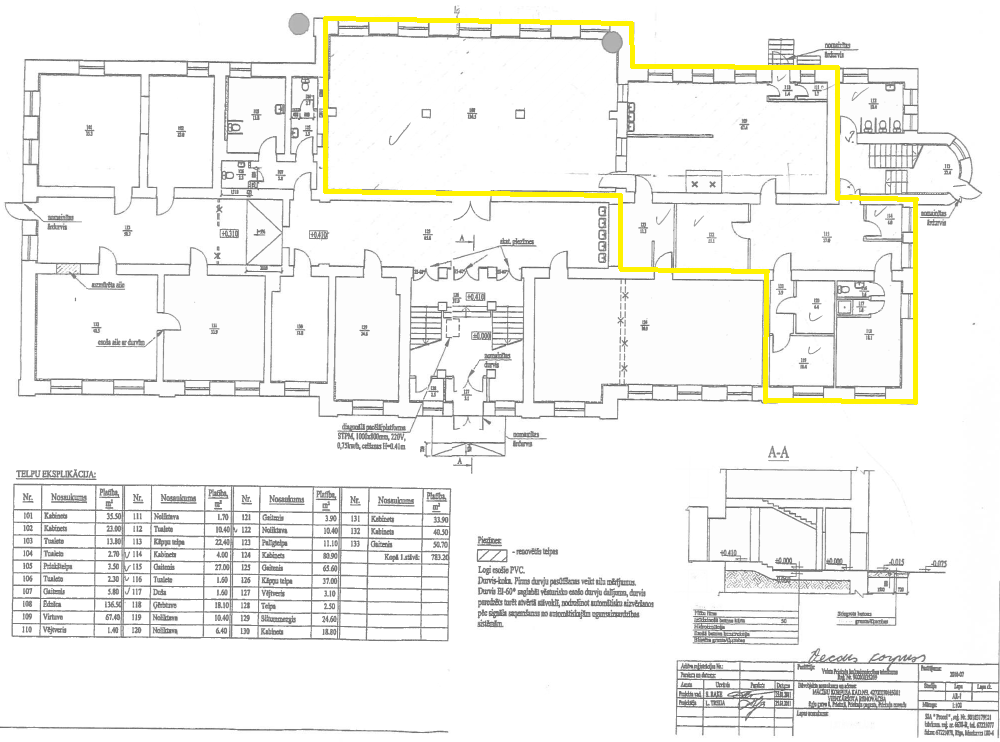      - nomas objekta atrašanās vietaNekustamā īpašuma kadastra Nr.Būves kadastra apzīmējuma Nr.AdresePlatība kvm4272007062142720070165001Egļu gatve 8, Priekuļi, Priekuļu pag., Cēsu nov., LV-4126301,5